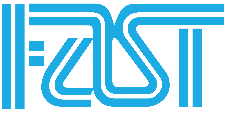 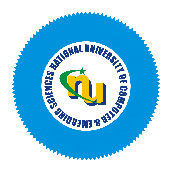 Organizer DetailsExpense Details (In Actual)Income Details (In Actual)Profit Loss StatementAttachmentsUndertaking by the Principal OrganizerCampus AccountsCampus DirectorNUCES-HQORICInternal AuditorTreasurer RectorName & DesignationGrant Award NumberEvent Name & Dates S.NoHeadApproved AmountActual Amount (as per Invoice)Refund Claim1Remuneration for Invited Speakers2Accommodation for Invited Speakers3Air Travel for Invited Speakers4Entertainment5Publication6Stationery7Any otherTotalS. NoHeadExpectedAmountActual Amount (as per Invoice)Total Income1Registration Fee (Authors)2Registration Fee (Participants)3Sponsors4Any other Income (please specify)Total AmountTotal AmountActual IncomeActual ExpensesProfit/Loss)S.NoItemYesNo1Copy of University Award / Sanction letter.2A copy of HEC Reimbursement Claim submission at least 60 days before the fiscal year closing3Detailed CV of the Focal Person / Principal Organizer of the event4A list of Foreign Invited Speakers5Abstracts of presentation of Foreign/Local Invited Speakers6A list of National Invited Speakers7	Complete Brochure of the Event containing Aims, Objectives, Themes, and Registration Process.8A copy of the Detailed and Updated Program of the event indicating the following:SessionsName of Presenter (Invited/Registered)Title of PresentationsAllocated timeslots8A copy of the Detailed and Updated Program of the event indicating the following:SessionsName of Presenter (Invited/Registered)Title of PresentationsAllocated timeslots8A copy of the Detailed and Updated Program of the event indicating the following:SessionsName of Presenter (Invited/Registered)Title of PresentationsAllocated timeslots8A copy of the Detailed and Updated Program of the event indicating the following:SessionsName of Presenter (Invited/Registered)Title of PresentationsAllocated timeslots8A copy of the Detailed and Updated Program of the event indicating the following:SessionsName of Presenter (Invited/Registered)Title of PresentationsAllocated timeslots9A list of Organizing Committee10A detailed list of Publication items (Printing of Proceedings or Abstract Book, Printing of Banners and Brochures, without Bags, Shields, and Souvenirs).11Item wise details of the Stationery along with quantity and rate?On behalf of the Organizing Agency and Working Committees, I hereby undertake and affirm that:All the information provided above is true to the best of my knowledge and belief.All the supporting documents submitted are authenticated.All the details of the expenses and income are supported with evidences of the Bills/Receipts against each head.Signature of Principal OrganizerWith Office Stamp and Date:CodeHead NameBudgeted Amount(PKR)Requested Amount(PKR)Remaining Budget(PKR)730100006Research Workshop/Seminar ExpensesTotal Research BudgetTotal Research BudgetNameDesignationDesignationDate:SignatureSignatureRemarksRecommended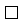 Not RecommendedRemarksNameDate:SignatureSignatureSignatureRemarks by Manager (RM)DateSignatureRemarks by Grants Management OfficerDateSignatureDirector ORICRecommendedNot RecommendedNot RecommendedDate:SignatureRemarksRecommendedNot RecommendedNot RecommendedRemarksNameDateSignatureRemarksRecommendedNot RecommendedNot RecommendedRemarksNameDateSignatureRemarksApprovedRemarksNot ApprovedNameDateSignature